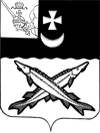 КОНТРОЛЬНО-СЧЕТНАЯ КОМИССИЯ БЕЛОЗЕРСКОГО МУНИЦИПАЛЬНОГО РАЙОНАЗАКЛЮЧЕНИЕфинансово-экономической экспертизы на проект  постановления  администрации Белозерского муниципального района о внесении изменений в постановление администрации района от 29.03.2019 №175 об  утверждении  муниципальной программы «Формирование современной городской среды на территории Белозерского муниципального района на 2019-2022 годы»от 11 июня 2020 года                        Экспертиза проекта проведена на основании пункта 7 статьи 12 Положения о контрольно-счетной комиссии района, утвержденного решением Представительного Собрания района от 27.02.2008  №50 (с учетом изменений и дополнений), п.8 плана работы контрольно-счетной комиссии на 2020 год.Цель финансово-экономической экспертизы:  определение соответствия положений, изложенных в проекте программы, действующим нормативным правовым актам Российской Федерации, субъекта Российской Федерации и муниципального образования; оценка экономической обоснованности и достоверности объема ресурсного обеспечения программы «Формирование современной городской среды на территории Белозерского муниципального района на 2019-2022 годы», возможности достижения поставленных целей при запланированном объеме средств.Предмет финансово-экономической экспертизы: проект  муниципальной   программы «Формирование современной городской среды на территории Белозерского муниципального района на 2019-2022 годы» (далее - Программа)Сроки проведения: с  10.06.2020 по 11.06.2020Правовое обоснование финансово-экономической экспертизы:  Порядок разработки, реализации и оценки эффективности муниципальных программ Белозерского муниципального района (далее – Порядок) и методические указания по разработке и реализации  муниципальной программы (далее – Методические указания),  утвержденные постановлением администрации района от 30.09.2015 № 810. Для проведения мероприятия были представлены следующие материалы:- проект постановления «О внесении изменений в постановление администрации района от 29.03.2019 №175; - приложение №1 «Ресурсное обеспечение реализации муниципальной программы «Формирование современной городской среды на территории Белозерского муниципального района» на 2019-2022 годы;- приложение №2 «Ресурсное обеспечение и прогнозная (справочная) оценка расходов бюджета поселений, федерального, областного бюджетов, внебюджетных источников на реализацию целей  муниципальной программы «Формирование современной городской среды на территории Белозерского муниципального района» на 2019-2022 годы.Проектом постановления предлагается  в разделе «Объем бюджетных ассигнований программы» паспорта Программы увеличить общий объем финансирования Программы в 2020 году за счет  средств районного бюджета на 5000,0 тыс. руб.       В целом объем финансирования  Программы,  согласно представленному проекту постановления,  составил 6133,3 тыс. руб.  в том числе:- за счет средств федерального бюджета 780,5 тыс. руб., из них:2019 год – 205,4 тыс. руб.;2020 год – 189,0 тыс. руб.;2021 год – 189,0 тыс. руб.;2022 год – 197,1 тыс. руб.;- за счет средств областного бюджета 242,7 тыс. руб. из них:2019 год – 69,4 тыс. руб.;2020 год – 95,7 тыс. руб.;2021 год – 69,4 тыс. руб.;2022 год – 8,2 тыс. руб.;- за счет средств районного бюджета 5110,1 тыс. руб. из них:2019 год – 35,2 тыс. руб.;2020 год – 5028,5 тыс. руб.; 2021 год – 25,9 тыс. руб.;2022 год – 20,5 тыс. руб.2. Аналогичные изменения предлагается внести в приложение 1 и приложение 2,  изложив их в новой редакции.             Уточнение объемов финансирования Программы на 2020 год связано с увеличением финансирования Программы в соответствии с дополнением мероприятия «Благоустройство мемориального комплекса «Парк Победы» г. Белозерск.         Дополнительно  в контрольно-счетную комиссию представлен проект плана реализации муниципальной программы на 2020 год, что не противоречит п.23 Порядка разработки, реализации и оценки эффективности муниципальных программ Белозерского муниципального района, утвержденного постановлением администрации района от 30.09.2015 №810.Выводы по состоянию вопроса, в отношении которого проводится экспертиза:Проект постановления администрации района о внесении изменений в постановление администрации района от 29.03.2019 №175  об утверждении муниципальной программы «Формирование современной городской среды на территории Белозерского муниципального района на 2019-2022 годы» не противоречит бюджетному законодательству и  рекомендован к принятию. Аудитор контрольно-счетной комиссииБелозерского муниципального района:                               В.М. Викулова